NUEVAS TECNOLOGÍAS Y EDUCACIÓN: DE BRECHAS Y DE CAMINOSINTRODUCCIÓNEl presente texto tiene el propósito de dar a conocer algunas de las reflexiones que hemos podido realizar como también poner en tensión algunas categorías que hemos utilizado para poder establecer  una relación  entre Educación y Nuevas Tecnologías de  y , en adelante denominadas (Tic). Es a partir de trabajos de investigación y de extensión, llevados adelante a lo largo de estos tres años, lo que nos ha permitido indagar sobre el tema con la predisposición de quienes nos han referido sus experiencias, alumnos y maestros que viven cotidianamente la incorporación de las (Tic) en el campo de la educación.DESDE  Los cambios producidos por la revolución tecnológica en los campos de la información y las comunicaciones (Tic) y su convergencia en , dan origen a la denominada Sociedad de , (SI). En nuestro trabajo distinguimos Sociedad de  y Sociedad del Conocimiento entendiendo que hay pasos que dar para lograr la conversión de la información en conocimiento. A partir de la implementación de las (Tic) los agentes estatales, del mercado y de la sociedad civil interactúan a gran velocidad, no sólo entre sí, sino también, en su interior, hacia arriba y hacia abajo. Si consideramos a estos ámbitos como “sistemas”, vemos que cada uno de ellos es un subsistema del sistema que los comprende a todos, de modo tal que las decisiones o acciones emergentes de cada subsistema afectan a los otros. Es decir,  funciona como un sistema complejo, donde cada decisión-acción afecta al todo. Hay que tener en cuenta que la adaptación colectiva e individual en cada subsistema a la velocidad con la que se suceden los cambios tecnológicos en , no es instantánea, y esto genera una diversidad de situaciones que deben ser contextualizadas en tiempo y espacio. Esta realidad se contrapone con la intención semántica implícita en la palabra globalización que intenta una representación del mundo en la cual las asimetrías, contradicciones y desigualdades aparecen naturalizadas ante la velocidad de la información y la presunta racionalidad de los mercados contribuyendo asimismo a deshistorizar los acontecimientos. La pertenencia a , en consecuencia, no nos está garantizando la distribución igualitaria de sus beneficios y genera, no sólo brechas digitales, sino  una genuina “brecha del conocimiento” y una creciente desigualdad en términos sociales, políticos y económicos. El acceso a los productos materiales y simbólicos de esta nueva era es dificultoso y hasta inexistente para la mayor parte de la población mundial. La disponibilidad de información para su aprovechamiento individual y colectivo, se encuentra sesgado por los intereses de las grandes corporaciones y delimitado su acceso por la precarización laboral y la desprotección social. Por lo tanto se requiere de acciones educativas planificadas para lograr  la transformación de la información en conocimiento apoyando acciones colectivas para permitir un acceso mayoritario a esos bienes. Pierre Lévy plantea que todo avance en los sistemas de comunicación genera necesariamente exclusión: “Cada nuevo sistema de comunicación fabrica sus excluidos” (2007, p. 211). Si bien el acceso al ciberespacio exige infraestructuras costosas para las regiones periféricas, el problema del «acceso para todos» no puede reducirse a las dimensiones tecnológicas y financieras. Hay que tener en cuenta los obstáculos que se presentan para la apropiación de las TIC por parte de la mayoría de la población, tales como los frenos institucionales, políticos y económicos que se oponen a las formas de comunicación comunitarias, transversales e interactivas, y a una educación que permita la capacitación en su uso por parte de la mayoría de la población.POLÍTICAS PÚBLICAS, EDUCACIÓN Y TICEntendemos que las políticas educativas deben, promover y generar condiciones para la participación activa en los procesos de inteligencia colectiva operados a través de las nuevas tecnologías; que éstos constituyen una verdadera revolución en la construcción de conocimiento, en función del aumento de autonomía de las personas o de los grupos implicados; que es menester evitar la aparición de nuevas dependencias provocadas por el consumo de informaciones o de servicios de comunicación concebidos y producidos bajo una óptica puramente comercial o imperial y que, en general, desde esa posición hegemónica se tiende a descalificar los saberes y las competencias culturales de grupos sociales y de regiones subalternizadas.Desde este posicionamiento, algunas de las preguntas que nos hacemos son las siguientes ¿Cómo impacta esta nueva etapa en nuestra sociedad donde hay una tendencia a la concentración de los medios de comunicación e información, bajo la lógica exclusiva del beneficio económico? ¿Cuál es el verdadero estado de la educación en relación a la educación informática que abre caminos de conocimiento e interacción en una dimensión nunca expresada a través de otros soportes técnicos? Después del ajuste estructural producido en los ’90, que afectó nuestro desempeño cotidiano y nuestros derechos ciudadanos en materia  por ejemplo, de salud y educación, el panorama es poco alentador. Es así que visualizamos que crecientes sectores de la sociedad permanecen incapacitados para operar las nuevas tecnologías por dos vías: la imposibilidad de acceder a una computadora personal propia y, en el caso de poder adquirirla, la falta de oportunidades de capacitación en la incorporación de estas (Tics), es decir, en el uso de computadoras personales y en la herramienta de Internet. Para empezar a sondear el real acceso y uso de las nuevas tecnologías en nuestra sociedad y en los inicios del trabajo de campo, se trabajó en 2009 con chicos de  17 años del Barrio Don Fabián de Melchor Romero, partido de , que concurren al Centro Cultural Comunitario Zona Oeste, y en 2011 con alumnos del segundo año de la carrera de Trabajo Social de  cuyas edades oscilan entre 20 y 25 años y con maestros de la escuela de ciegos de Gonnet. Para nuestra indagación nos hemos valido de un diseño tanto cuantitativo como cualitativo para el relevamiento y análisis de la información, incluyendo en nuestro abordaje el sentido de complementariedad. Los instrumentos utilizados fueron la encuesta y la entrevista. ALGUNOS DATOS, NUEVAS PREGUNTASEl grupo de chicos con el que hemos iniciado nuestra indagación concurre al Centro Cultural del Barrio Don Fabián de Melchor Romero y pertenece en su gran mayoría a familias de migrantes internos o de países limítrofes recientes o de larga data, con una inserción en el mercado laboral inestable, en varios casos son o han sido  hasta fechas recientes, beneficiarios de planes sociales nacionales y provinciales (Plan Familias, Seguro de Capacitación y Empleo, Plan Barrios Bonaerenses) o bien forman parte de las cooperativas de trabajo surgidas en el marco del Programa de Inversión Social (PRIS). En 2009 implementamos una encuesta a cuarenta chicos entre 14 y 19 años, veintiún mujeres y diecinueve varones, cinco de ellos con trabajos informales y esporádicos, es decir, carentes de estabilidad.  Al momento de nuestro trabajo de campo la casi totalidad de los adolescentes se encontraba escolarizado y cumpliendo con los niveles educativos que corresponden a su edad según las pautas oficiales, concurriendo a escuelas públicas. Cabe mencionar que esta actividad en este espacio se realizó cuando aún no se había implementado el programa Conectar Igualdad que desde 2010 provee de netbooks a docentes y a alumnos de las escuelas públicas de todo el país. En esta instancia sólo dos jóvenes, una mujer y un varón, manifestaron no usar PC. Un tercio contaba con PC en su casa, no todas con conexión para Internet. La mayoría, tanto las mujeres como los varones, aun los que tenían PC en su casa, optaban por los ciber para hacer uso de ella. Los varones que tenían PC en su casa la utilizaban con mayor frecuencia que las mujeres en la misma condición. Todos manifestaron usar la computadora primero en función del estudio, después del entretenimiento y, en menor proporción, para comunicarse. Las chicas, en su mayoría, indicaron que usan PC desde hace menos tiempo que los varones: la mayoría de ellas desde hace menos de 6 meses a 1 año, sólo dos entre 2 y 3 años; los varones indican que la usan desde hace 1 año a más de 3 años. Una de las preguntas fue a través de quiénes aprendieron su uso, y la mayoría  indicó que fue a través de amigos, la segunda opción fue sin ayuda y la tercera fue en la escuela. De nueve opciones dadas por la encuesta, las operaciones que más realizan los varones con la PC son escribir textos y usar Internet seguidas de jugar y escuchar música. Las mujeres, escuchar música y jugar seguidas de usar internet y escribir textos. Los principales objetivos reconocidos para el uso de Internet son, para las mujeres y con mayor frecuencia, el entretenimiento y la comunicación, menos tareas educativas y correo electrónico. Los varones, comunicación y tareas educativas y, en menor medida, correo electrónico y entretenimiento.La mayoría de los integrantes de ambos grupos manifiesta estar conectado entre 1 y 5 horas por semana. De una lista de actividades que realizan por Internet las más seleccionadas por chicas y chicos son: oír música, bajar archivos de música, chatear,  las chicas agregan consultar enciclopedias y publicar su propia página web, blog, fotolog o videolog; los varones agregan buscar amigos o pareja, ver videos y televisión y ver webcams. En menor número, las mujeres buscan amigos o pareja, comentan en blogs o fotologs y ven videos y los varones indican publicar su propia página web, consultar enciclopedias y participar de una comunidad virtual o red social. Esta última opción no fue seleccionada por ninguna de las chicas.En el caso de los alumnos de la carrera de Trabajo Social la encuesta se realizó en 2011 sobre 59 alumnos entre 20 y 30 años. En este caso el número de mujeres fue de 51 y el de varones de 8. De la totalidad solo 5 trabajan. Todos manifestaron manejar computadora e Internet, pero solo 15 de la totalidad poseen máquina y solo 11 tiene conexión de internet en su casa.En cuanto a su uso el 70% manifiesta prioridad en el uso de correo, chat y tercer lugar estudio. También es importante aclarar que todos los encuestados realizan otras actividades como escuchar música, bajar películas, y revisan periódicamente su Facebook. La totalidad igual que en el caso anterior indica que aprendió a usar la máquina como manejar Internet a través de amigos y hermanos y solo dos la escuela secundaria como una opción más.Frente a la pregunta en relación al tiempo que pasaban conectados la respuesta fue de un promedio de 2 a 5 semanales.Los jóvenes de los diferentes grupos encuestados han tenido acceso a la educación pública. Casi la totalidad puede operar una computadora apropiándose de algunos recursos que brinda. Sin embargo tanto el tiempo de uso como las funciones que aplican son muy limitados. Si bien se reconocen objetivos vinculados al estudio, el mayor interés radica en el entretenimiento y la comunicación por correo y chat. El otro grupo entrevistado fueron maestras de la Escuela de ciegos y disminuidos visuales N° 515 de Gonnet. Se trata de una escuela pública encontrándose bajo la denominación de escuela “especial” según las normas oficiales. En esta oportunidad pudimos entrevistar a 6 de las maestras que desarrollan su trabajo en los diferentes turnos: mañana y tarde. Todas poseen una antigüedad no menor a 15 años. Su formación abarcó tres años para la obtención del título de maestro y dos años más para la especialidad. Ellas trabajan con una población de 180 alumnos que pertenecen a distintos niveles educativos. La escuela es “integradora” lo que significa que los alumnos además de concurrir normalmente a otra escuela asisten  dos o tres veces por semana a esta institución. Los alumnos pertenecen a familias de bajos recursos económicos lo que hace que solo dos tengan computadora propia adjudicada por el Programa Conectar Igualdad de las otras escuelas. Vale aclarar que al momento de hacer las entrevistas la escuela 515 estaba presentando los papeles para entrar al mencionado programa. Las maestras trabajan con doce computadoras teniendo cada una de ellas los accesorios de voz necesarios y conexión de Internet. Estas herramientas son utilizadas para el desarrollo de todas las materias más la digitalización del material de lectura, haciendo uso de ellas tanto maestras como alumnos. “Para nosotros esto ha sido algo inmensamente bueno”(refiriéndose a las TIC) “los chicos aprenden más rápido y además les encanta”. Destacaron la facilidad que les brindan estos elementos en cuanto a la elaboración del material “antes para pasar un libro al sistema Braille como Romeo y Julieta tardabas semanas, hoy lo hacemos de un día para otro”. En relación a como habían aprendido a usar las TIC, todas dijeron que no habían recibido capacitación alguna: “aprendimos entre nosotras”. En cuanto a la cantidad de horas que pasan frente a la computadora ellas calculan de 3 a 4 horas diarias calculando que también ellas realizan el material didáctico. Presentamos estos datos como una forma concreta a partir de la cual poder reflexionar en torno a la desigualdad de acceso a las Tic y a la construcción democrática de la sociedad de la información.Un dato que debe ser tenido en cuenta es que, en la provincia de Buenos Aires, hasta la puesta en marcha del programa Conectar Igualdad sólo había una hora de clase de informática en el 4º año de las instituciones de educación media. Si bien la aplicación del programa incluye capacitación on line, parece escaso el horario para la materia específica. ¿BRECHA DIGITAL O BRECHAS SOCIALES?El término brecha digital comienza a hacerse fuerte a partir de la década 60-70 por medio de programas internacionales de los países desarrollados a los países pobres de Latinoamérica. Su objetivo era la transferencia tecnológica de los países ricos orientada a la producción industrial suponiendo que la  disponibilidad tecnológica produciría desarrollo. Desde ese entonces hasta hoy este concepto ha estado ligado a la conectividad. Según Camacho(2005)“Se entiende por brecha digital las diferencias que se producen en los grupos sociales debido a las diferencias en el acceso a las (Tic). Sin embargo, no debe analizarse la brecha digital de una manera aislada de todas las otras diferencias sociales. La brecha digital es producto de todas las otras brechas sociales y la solución a la brecha digital no será posible si no se atiende integralmente todas las desigualdades e iniquidades. La brecha digital tiene que comprenderse como una brecha de información y comunicación y no solamente como una brecha tecnológica. Las diferencias en los procesos de información y comunicación debidas a la incorporación de las (Tic) en las poblaciones producen a su vez diferencias en los procesos de conocimiento”Tomar este concepto nos permite realizar diversos enfoques. Prestando atención hacia la infraestructura: en relación a la posibilidad-dificultad de disponer de computadoras conectadas a la red mundial. Incluyendo además el tema de los servidores. Teniendo presente que los países del sur siguen dependientes de los países del norte. Otro enfoque sería hacia la capacitación es decir con la capacidad-dificultad de usar  estas tecnologías. Existe una diferencia relacionada con las habilidades y capacidades para usar adecuadamente la tecnología y no solo con la posibilidad de disponer de computadoras. Esto abre paso al desarrollo de conceptos como el de alfabetización digital y analfabetos digitales  en estrecha relación con  el de brecha digital. Y un tercer enfoque tendría relación con el uso de los recursos haciendo mención a la limitación-posibilidad que tienen las personas para usar los recursos disponibles en la red. Teniendo presente información y conocimiento pero también un nuevo modo de educación, desarrollo de negocios, atención médica en línea, teletrabajo, disfrute de formas de entretenimiento etc.Si bien estos aspectos se han tenido en cuenta durante el desarrollo del concepto brecha digital creemos que es necesario analizar la forma en que este se valora. Con esto queremos decir que si las mediciones de la brecha digital siguen relacionadas con el grado de masificación del uso de las (Tic) ya sea entre países, regiones, grupos o personas y usando como variables solo la disponibilidad de las computadoras, podremos apreciar que tanto las inversiones como las políticas destinadas a la reducción de la brecha digital, siguen enfocadas hacia el desarrollo de la conectividad.Los grupos encuestados y entrevistados presentan diferencias en cuanto a lo económico y a los espacios donde se encuentran insertados, lo que lleva a pensar que los factores que pueden potenciar el uso de la tecnología como instrumento de desarrollo son diversos, complejos y con interrelaciones que dependen del contexto, la cultura y la historia del grupo en el que estas se incorporan. Dicho de otro modo las (Tic) pueden ser un potencial de desarrollo pero es necesario tener en cuenta aspectos organizativos, de desarrollo de habilidades y capacidades de integración en relación a la identidad cultural y social del grupo como así también de modificaciones de los procesos sociales.De esta forma adoptamos el término brechas digitales acuñado por Camacho(2005) y Ortiz(2006) entendiendo que brecha digital (en singular) es producto de las brechas sociales producidas por las desigualdades económicas, políticas, sociales, culturales, de género, generacionales, geográficas etc. Esto implica romper con la concepción de que existe sólo una brecha digital y que ella tiene las mismas características en cualquier tiempo o espacio social. De tal modo las soluciones no pueden ser únicas y generalizables. Así el abordaje conceptual como metodológico de brechas digitales y los recursos y acciones para enfrentarlas estarían en relación con las condiciones específicas de las mismas.EL PROGRAMA CONECTAR IGUALDAD"La incorporación de las (Tic) en la educación como un medio fundamental para la reducción de la brecha digital y la inclusión social es una política pública que comienza en los últimos años a ganar terreno en los países de América Latina y el Caribe" expresa el documento de Evaluación del PCI emitido por el Ministerio de Educación de la Nación realizado por universidades públicas de todo el país. En Argentina, el Estado nacional impulsó, a través del decreto 459/10 del año 2010, la creación del Programa Conectar Igualdad destinado a "revalorizar y recrear una escuela pública inclusiva que brinde educación de calidad". En el marco de la implementación de una política nacional de inclusión digital educativa, el Programa Conectar Igualdad constituye "una estrategia de revalorización de la escuela pública y de mejora de la calidad de los procesos de enseñanza y aprendizaje". Conectar Igualdad alcanza a todas las escuelas secundarias de gestión estatal del país en todas sus modalidades, así como a las escuelas rurales, de educación especial, de educación domiciliaria y hospitalaria y los Institutos de Formación Docente.Esta estrategia no es una medida aislada, sino que se inscribe en "una política nacional de transformación de la educación argentina apuntalada en el Plan Nacional de Educación Obligatoria y el Plan Nacional de Formación Docente y en una inversión educativa que ascendió en 2010 al 6,47% del PBI".En la introducción al texto producido en 2011, Alberto Sileoni, ministro de Educación a nivel nacional, señala: "La evaluación que hoy presentamos, nos muestra algunos impactos positivos que el Programa ha alcanzado en apenas un año de labor y, también, los aspectos, modalidades y acciones que debemos mejorar para que la política nacional de inclusión digital, social y educativa sea verdaderamente universal y alcance a todos los estudiantes y docentes de escuelas secundarias, de educación especial, y de institutos de formación docente.En el plano social, el Programa Conectar Igualdad ha logrado mejorar la integración de los estudiantes entre sí, de estos con sus familias y ha abierto puertas para mejorar su autoestima y las potencialidades para el desarrollo a partir del esfuerzo y la apertura de nuevos caminos que antes estaban reservados para sectores sociales privilegiados.Asimismo, en lo que hace a la vida en la escuela, el Programa ha contribuido a mejorar los vínculos entre estudiantes y docentes, incrementando los niveles de disciplina y de interacción, ya que todos se sienten reconocidos y partícipes de un proyecto que apunta a la inclusión.Por todo ello, ofrecemos aquí a la lectura y consideración de todos aquellos que aportan desde distintos lugares al gran esfuerzo educativo nacional, las conclusiones del presente Informe de Evaluación del Programa Conectar Igualdad, con la seguridad de que abrirá la posibilidad de comentarios y sugerencias para transitar mejor el camino hacia una escuela pública inclusiva y generadora de aprendizajes igualitarios y de calidad".En el sitio del Programa Conectar Igualdad podemos tener acceso a la evaluación que el Estado realiza en relación a su impacto. La implementación del Programa está implicando, según esta evaluación, "una transformación profunda", y en estudios que se acaban de presentar se percibe como una medida fundacional de una nueva escuela.Expresa el texto mencionado que "al ser un Programa de alcance universal, marca una diferencia cualitativa en términos de igualdad y despierta la conciencia del derecho a la educación secundaria, al conocimiento y al uso de tecnologías".Autoridades del nivel secundario de la Provincia de Buenos Aires quienes trabajaron con la Universidad Nacional Arturo Jauretche de la Provincia de Buenos Aires de reciente creación, ilustran estas premisas: “El PCI representa un cambio transformador en la manera de pensar e implementar una política pública en el campo de la educación, ya que rompe con las políticas focalizadas de los 90, y su carácter universal e inclusivo le otorga una escala y envergadura que no es comparable a ninguna política educativa anterior”(p.:60). Según esta evaluación "la valoración positiva y alto grado de aceptación del Programa es compartida por la comunidad educativa. Los efectos no solo se hacen sentir a nivel de las opiniones generales: en las escuelas ya comienzan a visualizarse los primeros impactos positivos. En lo referente a la retención y promoción escolar, los directores perciben que hay una mayor motivación para asistir a la escuela y se menciona fuertemente la reinserción de muchos adolescentes al sistema escolar. Algunos alumnos que habían abandonado la escuela vuelven motivados por la posibilidad de acceder a las netbooks. La mayoría de los directivos, docentes y preceptores coincide en que la presencia del PCI –más concretamente de las netbooks– ha mejorado el clima escolar, evidenciando una mayor motivación de los estudiantes que aporta tranquilidad y modifica la dinámica de la convivencia."(p.:61)También se  menciona  el reconocimiento de la apropiación realizada por parte de los alumnos y sus efectos en su propia autoestima:"los chicos cuidan sus netbooks y esto genera otros hábitos de cuidado; la sienten propia, se sienten visibilizados y están concientes del derecho que tienen"(p.:61). De esta manera, empieza a vislumbrarse el efecto del PCI en lo que refiere a la obligatoriedad escolar: "ésta no sólo alude a garantizar el ingreso, permanencia y egreso con calidad de aprendizajes, sino también a garantizar trayectorias escolares para nuestros alumnos que sean relevantes social e individualmente tanto para su presente como para su futuro"(p.:61). Es de mencionar el aporte a las familias en general con la incorporación de esta herramienta educativa en las casas de los alumnos que se dejan traslucir en comentarios hechos por padres y citados por docentes a los evaluadores: “Tenía un padre que me decía: yo valoro esta herramienta que le han dado a mi hijo, porque de esta herramienta vamos a aprender todos en mi familia…” (Universidad Nacional de Cuyo, Provincia de San Juan). (p.:56).“A mí me sorprendió, en una reunión de padres, nosotros propusimos una serie de talleres de sexualidad, de violencia, de drogas, qué sé yo, y nos pusimos a mirar una columna de alfabetización digital. Es impresionante los que se anotaron, los que tomaron el curso de alfabetización digital… a padres cuasi analfabetos. Porque acá nos tocó a nosotros un padre que… todos quieren aprender a usar una computadora” (Universidad Nacional de Avellaneda, Provincia de Buenos Aires). (p.:56-57)En cuanto a las escuelas especiales el informe  plantea que las personas entrevistadas en estas  escuelas manifiestan "similares percepciones que aquellas consultadas en las escuelas secundarias" pero que el relevamiento "permite identificar grandes diferencias en cuanto a la significatividad". Esta elevada valoración es atribuible según expresan "a la sensación de vulnerabilidad y postergación que históricamente han padecido los discapacitados; a la necesidad de ayuda que las familias con hijos discapacitados manifiestan; y en este sentido a las nuevas posibilidades de relación que la netbook y los recursos educativos les abren"(p.:59-60).ALGUNAS CONSIDERACIONES A MODO DE CONCLUSIÓNEn la evaluación mencionada podemos encontrar elementos que reafirman las reflexiones acuñadas a través de nuestra indagación. Efectivamente nos habla de logros simbólicos y sociales de gran relevancia teniendo en cuenta la trayectoria descendente que experimentó nuestra educación por décadas. De  la deserción a la retención y promoción escolar, del desinterés a una mayor motivación para asistir a la escuela, especialmente con la reinserción de muchos adolescentes al sistema escolar. Un alto porcentaje de los actores reconoce y valora la apropiación realizada por parte de los alumnos y sus efectos en su propia autoestima: "los chicos cuidan sus netbooks; la sienten propia, se sienten visibilizados y están concientes del derecho que tienen"(p.:-61). "Comparten sus saberes y experiencias con otros alumnos y con sus docentes". "Sienten que poseen un saber que se les reconoce, identifican que la escuela les habla un lenguaje más cercano al suyo y que, por primera vez en mucho tiempo, les ofrece algo valioso para su presente y su futuro"(p.:-61).Todo ello favorece " la internalización del concepto del derecho igualitario a la educación tiende a recuperar el papel del Estado como su garante"(p.:-60). Sin embargo, todavía no se pueden apreciar con justeza los alcances que tendrá para una real inserción  social tanto educativa como laboral y asimismo política. Si efectivamente se recorrerá el camino de la transformación social teniendo en cuenta particulares modos de construir conocimiento, diversidad de miradas acerca de la realidad, multiplicidad de intereses particulares confluyendo en proyectos colectivos.Además de acciones colectivas para permitir un acceso mayoritario a esos bienes hay que tener en cuenta, como mencionamos antes, que se requiere de acciones educativas planificadas para lograr  la transformación de la información en conocimiento. Las potencialidades quedan expuestas, el compromiso de quienes participamos en el campo educativo son indiscutiblemente necesarios. Las nuevas generaciones valoran estas herramientas y es necesario que las descubran útiles, a través de las políticas públicas, el trabajo docente con la capacitación adecuada y de las organizaciones sociales de diversa índole; tanto para su educación como para su familia como para su futuro y en el marco de proyectos que contribuyan a la distribución de los bienes simbólicos, sociales, económicos y políticos producidos por nuestra sociedad para que estén al alcance de todos.Notas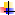 